Radniční noviny(adresa redakce)
V (doplňte místo) dne (doplňte datum)Věc: Žádost o uveřejnění odpovědi podle § 10 zákona č. 46/2000 Sb., tiskový zákonDobrý den,Dne (doplňte datum) byl ve Vašem periodiku uveřejněn článek „…“ (str. …). Tento článek se mě osobně týká (ve smyslu § 10 tiskového zákona obsahuje skutkové tvrzení, které se dotýká mé cti, důstojnosti nebo soukromí v případě fyzické osoby / jména nebo dobré pověsti v případě právnické osoby), a to z následujících důvodů: ... [popište].Z tohoto důvodu Vás žádám o zveřejnění odpovědi v tomto znění: „…“ [doplňte odpověď, kterou chcete zveřejnit].Tuto žádost podávám včas, a to ve lhůtě 30 dní stanovené v § 12 odst. 3 tiskového zákona.Za kladné vyřízení této žádosti předem děkuji.S pozdravem(doplňte vaše jméno)(doplňte vaše datum narození)(doplňte vaši adresu)
……………………………………………….(podpis)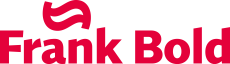 Aktualizováno k 1. 3. 2018.Tento vzor pro vás připravil Frank Bold. Budete-li mít jakékoli dotazy, obraťte se na nás.Byl pro vás vzor užitečný? Pomozte nám svým finančním darem zachovat kvalitní bezplatné právní poradenství. Dar nám můžete zaslat na dárcovský účet 2500212260/2010 s variabilním symbolem 1002 nebo využít dárcovský formulář.